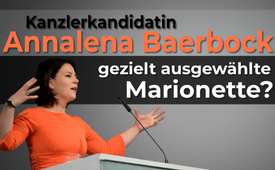 Kanzlerkandidatin Annalena Baerbock − gezielt ausgewählte Marionette?!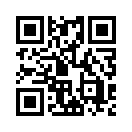 Nach den Plänen von Klaus Schwab, Gründer des WEF,sollen bis 2030 die totale Überwachung und die vollständige Enteignung aller Menschen, ebenso wie die lückenlose Umstrukturierung der Wirtschaft zugunsten weniger Großkonzerne abgeschlossen sein. Welche Rolle spielt Annalena Baerbock dabei?Die grüne Kanzlerkandidatin Annalena Baerbock ist bestens vernetzt. Als Mitglied von Klaus Schwab‘s Kaderschmiede wurde sie fünf Jahre im Young Leaders Programm von Klaus Schwab ausgebildet. Dieser ist Gründer des Weltwirtschaftsforums WEF und  die treibende Kraft des „Great Reset“. Nach seinen Plänen sollen bis 2030 die totale Überwachung und die vollständige Enteignung aller Menschen, ebenso wie die lückenlose Umstrukturierung der Wirtschaft zugunsten weniger Großkonzerne abgeschlossen sein. 
Der Medienbetreiber Willi Huber berichtet auf der Internet-Nachrichtenplattform Report 24, dass Baerbock eine willige und willentliche Marionette der Finanzoligarchen hinter den Kulissen sei und somit für deren Spiel die ideale Kanzlerin. Markus Klarname kommentierte auf Twitter: „Ich gratuliere George Soros zur Kanzlerkandidatur“ und zeigte ein Bild von Baerbock, auf dem sie neben George Soros steht, was auf eine enge Verbundenheit hindeutet. Das Foto stammt von  Baerbock‘s Instagram Account und ist auf den 16. Februar 2019 datiert. Wenn man bedenkt, dass das Ziel der globalen „Möchtegern-Erste-Geige-Spieler“ der „Great Reset“ ist, also die schleichende Entmündigung und Enteignung des einfachen Bürgers, liegt der Verdacht nahe, dass Baerbock ganz gezielt als Kanzlerkandidatin ausgerufen wurde.von nis.Quellen:Annalena Baerbock:
https://www.freiewelt.net/nachricht/annalena-baerbock-ist-liebling-der-globalisten-10084657/
https://www.wochenblick.at/droht-gruene-kanzlerin-aus-kaderschmiede-von-great-reset-schwab/
Agenda 2030 Totale Überwachung und Enteigung:
http://www.wochenblick.at/nachhaltig-zum-great-reset-so-wollen-uns-globalisten-entmuendigen-enteignen/
http://www.wochenblick.at/welt-wirtschafts-forum-sie-werden-2030-nichts-mehr-besitzen/Dies könnte Sie auch interessieren:Weltpolitik im Licht des Sektenspiegels (von Ivo Sasek)
www.kla.tv/19439Klaus Schwab: Über den Great Reset in die globale Total-Diktatur
www.kla.tv/18851Weiteres Infos zu:George Soros
www.kla.tv/GeorgeSorosKlaus Schwab
www.kla.tv/KlausSchwabGreat Reset
www.kla.tv/Great ResetWeiterführendes:#Politik - www.kla.tv/Politik
#Deutschland - www.kla.tv/deutschland
#GreatReset - www.kla.tv/GreatResetKla.TV – Die anderen Nachrichten ... frei – unabhängig – unzensiert ...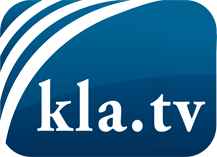 was die Medien nicht verschweigen sollten ...wenig Gehörtes vom Volk, für das Volk ...tägliche News ab 19:45 Uhr auf www.kla.tvDranbleiben lohnt sich!Kostenloses Abonnement mit wöchentlichen News per E-Mail erhalten Sie unter: www.kla.tv/aboSicherheitshinweis:Gegenstimmen werden leider immer weiter zensiert und unterdrückt. Solange wir nicht gemäß den Interessen und Ideologien der Systempresse berichten, müssen wir jederzeit damit rechnen, dass Vorwände gesucht werden, um Kla.TV zu sperren oder zu schaden.Vernetzen Sie sich darum heute noch internetunabhängig!
Klicken Sie hier: www.kla.tv/vernetzungLizenz:    Creative Commons-Lizenz mit Namensnennung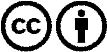 Verbreitung und Wiederaufbereitung ist mit Namensnennung erwünscht! Das Material darf jedoch nicht aus dem Kontext gerissen präsentiert werden. Mit öffentlichen Geldern (GEZ, Serafe, GIS, ...) finanzierte Institutionen ist die Verwendung ohne Rückfrage untersagt. Verstöße können strafrechtlich verfolgt werden.